Styret Styret har hatt følgende sammensetning i 2022:Det er avholdt 6 styremøter. Mellom møtene har styret koordinert seg og fattet enklere beslutninger via en egen meldingsgruppe på Messenger. Dette ble brukt mye i fjor på grunn av Covid-19, og vi så at dette var en effektiv måte å kommunisere på, i stedet for mange fysiske møter som gjerne blir noe lengre enn planlagt.Lagets medlemmer Laget har nå 224 registrerte medlemmer, med følgende fordeling:Lagets aktivitetAktiviteten har vært stigende etter COVID-19-restriksjonene som har vært de to siste årene. Innendørs har skytterlaget har siden siste årsmøte arrangert:- Åpent innendørsstevne i november 2021- Innendørsstevnet i januar 2022 ble avlyst grunnet høye smittetall i perioden- Det er arrangert to lagskytinger og ett lagmesterskap for alle klasser innendørsDet er i 2022 arrangert ulike feltskytinger på Kutjønna:- Feltkurs med innskyting ble arrangert av Samlaget på Kutjønna 5.mars- Kvamsfelten ble arrangert påfølgende dag, søndag 6.mars, med 35 deltagere, derav 12 fra Kvam- Jaktfelt 2.april med 43 deltagere, der Karen Skogan vant og Skogan jaktlag vant lagskytinga- Jaktfelt 24.august med 28 deltagere, der Maren Dalsaunet vant- Føggelskøting ble arrangert som vanlig 1.maiDet er også arrangert en del banestevner:- To lagskytinger, pluss midsommerpokalen, respittpokalen, ståendepokalen og dugleiksmerket. Samt lagmesterkskap med felles grilling og premieutdeling til ungdommene for 2021 sesongen. - Ola Five ble arrangert 10-11.juni med 54 deltagere, derav 15 deltagere fra Kvam.Det er også arrangert 6 kvelder med trening/oppskyting for jegere, med godt oppmøte. Over 70 stk har vært å skutt opp hos oss i år. Det ble prøvd noe nytt i år, med å ha en av oppskytingene på helg, der det var 15 stk som møtte opp til ei siste innskyting og/eller oppskyting. Dette er kanskje noe vi må ta med oss til senere.Utenbygds er det deltatt Kvamsskyttere på 31 ulike stevner, fra ungdomsstevne, til NorgesCup og Landsskytterstevnet. 3 skyttere tok turen til Bodø på årets LS, Erik Grøtan, Jakob Skogan og Tor Aassve. Ellers er det flere av ungdommene som har deltatt utenbyds i år, hele 9 ungdommer skøt Landsdelskretsstevne innendørs hos Verdal Søndre. På samlagsstevnet var det 10 ungdommer som tok turen til Mære. Der hentet både Kristian Sagmo, Oda Guin og Sigrid Hognes hjem hver sin ungdomsmedalje.Skytterlaget var i høst med å arrangerte NTE ungdomsstevne bane og felt på Steinkjer, sammen med Steinkjer og Forr skytterlag. Det ble kanskje ikke det store oppmøte vi hadde håpet på forhånd, 22 deltagere på feltskytingen og 23 deltagere på baneskytingen. 4 stk fra Kvam deltok, og Sigrid avsluttet sesongen sterkt med 249 på baneskytinga og 29/21 på felten. Eller bra skyting av de tre andre deltagerne også, Sebastian, Ida og Karl Petter. Landsskytterstevnet 2024Etter en kanskje noe nølende start, er nå hele LS organisasjonen på plass. Arrangører er som vi vet Steinkjer, Forr og Kvam skytterlag.Kvam har ansvar for tilordning av skiveplasser, skivefundament og standplasser i Giskås. Dette i samarbeid med arenasjef Harry Johansen. Kvam skal også bistå med utsetting og montasje av Kongsberg targets sine skiver og containere når disse kommer i juni 2024.Giskås arbeidet vil bli ledet av Pål Krister og Jakob Skogan.Liv Trongmo Hognes har sagt ja til å være representant fra Kvam i komiteèn for innkvartering og forpleining.Skytterstyret har bestemt at stevnet skal arrangeres fra fredag 19. juli til fredag 26. juli.Dette for å unngå Paris OL med sin TV dekning i ukene 31 og 32. Det er avholdt både styresmøte og flere hovedkomitèmøter siste året.Rent praktisk vil det i Giskås bli kun grovfelt, da vi har kommet frem til at hurtigskytingene Stang og felthurtig arrangeres på Sannan. Dette er diskutert og avtalt med DFS sentralt, og DFS går god for løsningen. Med dette opplegget forenkles anleggs arbeidet i Giskås betydelig. Banene oppe på toppen utgår, og kun bane H, L, og M tas i bruk. Her vil utplassering av de elektroniske skivene bli enklere. Det forsøkes å få til busstransport t/r Giskås, slik at hurtigskytingene skytes til slutt. Opprop vil da bli på Sannan.Anleggsarbeidene i Giskås med veier, skiveplasser og standplasser var opprinnelig tenkt utført av oss. Dette med anleggsutstyr utlånt fra Felleskjøpet. Men det viste seg at Felleskjøpet allikevel ikke kunne stille med utstyr, hverken traktorer eller gravemaskiner. Dette gjør at anleggsarbeidet i all hovedsak vil bli utført av entreprenør Odd Einar Kne. Noe midler er stilt til rådighet fra Steinkjer kommune til dette.Vårt arbeid i Giskås blir etter dette: Være leder for Kne under anleggsarbeidet. For å spare penger kan det bli aktuelt med dugnad fra oss på bane M, minneskytinga. Dette vil i så fall dreie seg om fjelboring og fremkjøring av masser til 200m holdet. Felleskjøpet må i så fall skaffe tilveie noe utstyr for dette til sommeren.Fjerne gammel kabel og koblingsbokser som har ligget der siden siste LS. Dette må utføres før Kne starter arbeidet på bane L.I 2024 må det:Tilordning av skivefundament med materialer fra Byggmakker. Ordne ventebenker og ventebåsene på standplassene.Utkjøring og montasje av Kongsberg targets sine skiver og containere.Bistå Kongsberg med diverse arbeide. Skogrydding på bane L.Annet arbeide, f. eks på hovedarenaen, kan også bli aktuelt for oss.I skrivende stund (16. okt) er alle standplasser og skiveplasser merket opp med pinner. Massene for tilkjøring er avklart, og det gjenstår å få en fastpris fra Kne, slik at de kan gå i gang med arbeidet. Anleggsarbeidet må være ferdig innen medio juni 2023.Baner og anleggLaget har gjennomført felles dugnad ved starten av banesesongen. Det ble tatt noe vedlikehold på skiver, og disse ble satt opp, det ble ryddet småskog rundt skivene og fremfor standplassene. Ny duk ble lagt i tak på 300 m og på kommandantbod på både 300 m og 100 m standplass. I tillegg ble Megalink-anlegget satt i drift.Selv om anlegget er i akseptabel stand, hadde det hatt godt av mer regelmessig stell. Det bør legges opp til mer opplæring av banekomiteen, slik at de vet hva og hvordan ting skal holdes vedlike.Innendørs må det til en stordugnad nå rett etter årsmøte, før vi kan starte i gang skytinga der. Kulefangere må tømmes, banen vaskes og våpen pusses. OppsummeringLaget har begynt å få opp aktiviteten igjen etter et par år med restriksjoner, alle lagets interne stevner er blitt arrangert og med relativt godt oppmøte. Laget har for første år på mange, flere ungdomsskyttere enn senior/veteran på interne stevner. Dette lover godt for fremtida! Ungdomsutvalget har gjort en veldig god jobb der, med både skyteskole og felles treningskvelder både innendørs og utendørs. Vi håper at denne gode trenden fortsetter, og at flere ønsker å være med utenbygds å skyte etter hvert. Styret takker for tilliten i året som har gått, og ønsker laget og nytt styre lykke til i året som kommer!Rygg, 25.oktoberKamilla Ringseth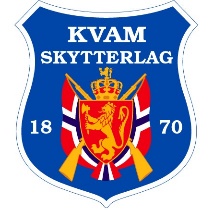 Kvam Skytterlag 
Årsmelding 2022RolleNavnLederKamilla RingsethNestlederYngve GrøtanStyremedlemHenrik RingsethStyremedlemJakob SkoganStyremedlemPål-Krister V. LanglidKassererTor AassveVaramedlemHans MæhlumsveenVaramedlemJan Inge ØksnesLeder UngdomsutvalgHallgeir SagmoMedlemstypeAntallSenior og veteran18Ungdom39Jegere96Støttemedlemmer og ikke aktive71